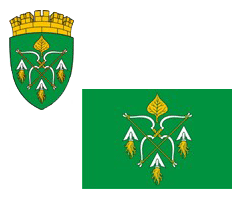 РОССИЙСКАЯ ФЕДЕРАЦИЯАДМИНИСТРАЦИЯ ГОРОДСКОГО ОКРУГА ЗАКРЫТОГОАДМИНИСТРАТИВНО-ТЕРРИТОРИАЛЬНОГО ОБРАЗОВАНИЯСИБИРСКИЙ АЛТАЙСКОГО КРАЯП О С Т А Н О В Л Е Н И Е21.02.2024                                                                                                     № 92ЗАТО СибирскийОб утверждении Плана основных мероприятий в области гражданской обороны, предупреждения и ликвидации чрезвычайных ситуаций, обеспечения пожарной безопасности и безопасности на водных объектах территории городского округа ЗАТО Сибирский Алтайского краяВ соответствии с Федеральным законом от 21.12.1994 № 68-ФЗ «О защите населения и территорий от чрезвычайных ситуаций природного и техногенного характера», Федеральным законом от 12.02.1998 № 28-ФЗ «О гражданской обороне», указаниями Главного управления МЧС России по Алтайскому краю от 12.02.2024 № ИВ-234-863 ПОСТАНОВЛЯЮ:1. Утвердить План основных мероприятий в области гражданской обороны, предупреждения и ликвидации чрезвычайных ситуаций, обеспечения пожарной безопасности и безопасности на водных объектах на территории городского округа ЗАТО Сибирский Алтайского края (приложение).2. Управлению по муниципальным информационным ресурсам администрации ЗАТО Сибирский (Болотникова С.Ю.) опубликовать постановление в газете «Сибирский вестник» и обнародовать на официальном интернет-сайте администрации ЗАТО Сибирский.3. Контроль за исполнением постановления оставляю за собой.Глава ЗАТО                                                                                           С.М. ДрачевПРИЛОЖЕНИЕУТВЕРЖДЕНпостановлением администрацииЗАТО Сибирскийот 21.02.2024 № 92ПЛАНосновных мероприятий в области гражданской обороны, предупреждения и ликвидациичрезвычайных ситуаций, обеспечения пожарной безопасности и безопасности людей на водных объектах в городском округе ЗАТО Сибирский Алтайского края на 2024 год№п/пНаименование мероприятияСроки выполненияОтветственные исполнителиСоисполнителиОжидаемые результатыОтметка о выполнении1. Совершенствование системы нормативно - правового регулирования и координации деятельности в области гражданской обороны,защиты населения и территорий от чрезвычайных ситуаций, обеспечения пожарной безопасности и безопасности людей на водных объектах1. Совершенствование системы нормативно - правового регулирования и координации деятельности в области гражданской обороны,защиты населения и территорий от чрезвычайных ситуаций, обеспечения пожарной безопасности и безопасности людей на водных объектах1. Совершенствование системы нормативно - правового регулирования и координации деятельности в области гражданской обороны,защиты населения и территорий от чрезвычайных ситуаций, обеспечения пожарной безопасности и безопасности людей на водных объектах1. Совершенствование системы нормативно - правового регулирования и координации деятельности в области гражданской обороны,защиты населения и территорий от чрезвычайных ситуаций, обеспечения пожарной безопасности и безопасности людей на водных объектах1. Совершенствование системы нормативно - правового регулирования и координации деятельности в области гражданской обороны,защиты населения и территорий от чрезвычайных ситуаций, обеспечения пожарной безопасности и безопасности людей на водных объектах1. Совершенствование системы нормативно - правового регулирования и координации деятельности в области гражданской обороны,защиты населения и территорий от чрезвычайных ситуаций, обеспечения пожарной безопасности и безопасности людей на водных объектах1. Совершенствование системы нормативно - правового регулирования и координации деятельности в области гражданской обороны,защиты населения и территорий от чрезвычайных ситуаций, обеспечения пожарной безопасности и безопасности людей на водных объектах1.Разработка и утверждение Плана основных мероприятий в области гражданской обороны, предупреждения и ликвидации чрезвычайных ситуаций, обеспечения пожарной безопасности и безопасности людей на водных объектах городского округа ЗАТО Сибирский на 2024 годдо 20 январяотдел по безопасности, ГО и ЧС, мобилизационной работе администрации ЗАТО Сибирскийаварийно спасательные службы ЗАТО Сибирский (далее - АСС)утвержден план2.Проведение заседаний комиссии по предупреждению и ликвидации чрезвычайных ситуаций и обеспечению пожарной безопасности городского округа ЗАТО Сибирский (далее - КЧС и ОПБ ЗАТО Сибирский)ежеквартальноКЧС и ОПБ ЗАТО Сибирский отдел по безопасности, ГО и ЧС, мобилизационной работе администрации ЗАТО Сибирскийрассмотрены вопросы и приняты меры по предупреждению и ликвидации чрезвычайных ситуаций и обеспечению пожарной безопасности ЗАТО Сибирский3.Проведение заседаний эвакуационной комиссии городского округа ЗАТО Сибирскийежеквартальноэвакуационная комиссия ЗАТО Сибирскийотдел по безопасности, ГО и ЧС, мобилизационной работе администрации ЗАТО Сибирскийпроведена оценка степени готовности эвакуационной комиссии4.Проведение заседаний комиссии по повышению устойчивости функционирования организаций, объектов жизнедеятельности населения, расположенных на территории городского округа ЗАТО Сибирский, в особый период (далее – комиссия ПУФ) ежеквартальнокомиссия ПУФ ЗАТО Сибирскийотдел по безопасности, ГО и ЧС, мобилизационной работе администрации ЗАТО Сибирскийпроведена оценка степени готовности комиссии ПУФ5 Подготовка и направление доклада о состоянии гражданской обороны городского округа ЗАТО Сибирскийежегодноглава ЗАТО отдел по безопасности, ГО и ЧС, мобилизационной работе администрации ЗАТО Сибирскийнаправлен доклад в Главное управление МЧС Россиипо Алтайскому краю6.Уточнение (корректировка) плана гражданской обороны и защиты населения (плана гражданской обороны) городского округа ЗАТО Сибирскийежегодноотдел по безопасности, ГО и ЧС, мобилизационной работе администрации ЗАТО Сибирскийслужбы АССуточнен план7.Уточнение (корректировка) приведения в готовность плана гражданской обороныежегодноотдел по безопасности, ГО и ЧС, мобилизационной работе администрации ЗАТО Сибирскийслужбы АССуточнен план8.Направление в Главное управление МЧС России по Алтайскому краю информации по фактическому созданию резервов материальных ресурсов для ликвидации чрезвычайных ситуаций природного и техногенного характерав течение годаотдел по безопасности, ГО и ЧС, мобилизационной работе администрации ЗАТО Сибирскийслужбы АСС проведена и оценка степени выполнения мероприятий по созданию резервов материальных ресурсов9.Уточнение (корректировка) плана первоочередного жизнеобеспечения в чрезвычайной ситуации ЗАТО Сибирском (далее - План ПЖОН)до 3 марта по состоянию на 1 январяотдел по безопасности, ГО и ЧС, мобилизационной работе администрации ЗАТО Сибирскийслужбы АСС уточнен план10.Профессиональная подготовка персонала ЕДДС ЗАТО Сибирскийв течение годаначальник ЕДДС ЗАТО Сибирскийотдел по безопасности, ГО и ЧС, мобилизационной работе, администрации ЗАТО Сибирскийобучение ЕДДС11.Корректировка и утверждение плана привлечения сил и средств на тушение лесных пожаров до 15 мартаотдел по безопасности, ГО и ЧС, мобилизационной работе администрации ЗАТО Сибирскийслужбы АСС корректировка плана2. Повышение эффективности управления гражданской оборонойи единой государственной системы предупреждения и ликвидации чрезвычайных ситуаций2. Повышение эффективности управления гражданской оборонойи единой государственной системы предупреждения и ликвидации чрезвычайных ситуаций2. Повышение эффективности управления гражданской оборонойи единой государственной системы предупреждения и ликвидации чрезвычайных ситуаций2. Повышение эффективности управления гражданской оборонойи единой государственной системы предупреждения и ликвидации чрезвычайных ситуаций2. Повышение эффективности управления гражданской оборонойи единой государственной системы предупреждения и ликвидации чрезвычайных ситуаций2. Повышение эффективности управления гражданской оборонойи единой государственной системы предупреждения и ликвидации чрезвычайных ситуаций2. Повышение эффективности управления гражданской оборонойи единой государственной системы предупреждения и ликвидации чрезвычайных ситуаций12.Участие в подведении итогов деятельности территориальных подсистем единой государственной системы предупреждения и ликвидации чрезвычайных ситуаций за 2024 год и постановка задач на 2025 годдо 1 февраляглава ЗАТОотдел по безопасности, ГО и ЧС, мобилизационной работе администрации ЗАТО Сибирскийпроведена оценкадеятельности территориальной   подсистемы единой государственной системы предупреждения и ликвидации чрезвычайных ситуаций13.Участие в проверке готовности органов управления, сил и средств функциональных и территориальной подсистем единой государственной системы предупреждения и ликвидации чрезвычайных ситуаций Алтайского края к действиям по ликвидации последствий чрезвычайных ситуаций техногенного характера, а также в паводкоопасный период и в пожароопасный сезон 2024 годамартотдел по безопасности, ГО и ЧС, мобилизационной работе администрации ЗАТО Сибирскийслужбы АССпроведена оценка степени готовности системы управления к работе в период сезонных рисков14.Проведение плановой еженедельной проверки технического состояния аппаратуры оповещения и каналов связи МСО ЗАТО Сибирскийеженедельноотдел по безопасности, ГО и ЧС, мобилизационной работе администрации ЗАТО СибирскийЕДДС ЗАТО Сибирскийпроведена оценка степени готовности технического состояния аппаратуры оповещения и каналов связи МСО15.Проведение плановой ежемесячной проверки технического состояния аппаратуры оповещения МСО ЗАТО Сибирскийежемесячноотдел по безопасности, ГО и ЧС, мобилизационной работе администрации ЗАТО СибирскийЕДДС ЗАТО Сибирскийпроведена оценка степени готовности технического состояния аппаратуры оповещения МСО16.Проведение еженедельных оперативных селекторных совещаний по уточнению параметров оперативной обстановкив течение годаотдел по безопасности, ГО и ЧС, мобилизационной работе администрации ЗАТО СибирскийЕДДС ЗАТО Сибирскийпроведена оценка степени готовности сил постоянной готовности17.Ведение учета сил постоянной готовности единой государственной системы предупреждения и ликвидации чрезвычайных ситуацийежедневноКЧС и ОПБ ЗАТО Сибирский специальная ПЧ № 3 специального управления ФПС № 36 МЧС России (по согласованию), МО МВД России по ЗАТО Сибирский (по согласованию), МУМКП, МБУ «Единая служба по благоустройству и содержанию объектов муниципальной собственности»проведена оценка степени готовности сил постоянной готовности18.Проверка средств индивидуальной защиты, приборов радиационной, химической разведки и контроля на запасных пунктах управления городского округа ЗАТО Сибирскиймарт,июнь,сентябрь,ноябрьотдел по безопасности ГО и ЧС, мобилизационной работе администрации ЗАТО СибирскийМБУ ДО «СШ ЗАТО п. Сибирский»проведены проверки состояния средств индивидуальной защиты, приборов радиационной, химической разведки и контроля19.Подведение итогов деятельности в области гражданской обороны, предупреждения и ликвидации чрезвычайных ситуаций, обеспечения пожарной безопасности и безопасности людей на водных объектах Алтайского края за I полугодие 2024 года и постановка задач на II полугодие 2024 годаиюльотдел по безопасности, ГО и ЧС, мобилизационной работе администрации ЗАТО Сибирскийслужбы АССпроведена оценкадеятельности за I полугодие 2024 года20.Подведение итогов деятельности в области гражданской обороны, предупреждения и ликвидации чрезвычайных ситуаций, обеспечения пожарной безопасности и безопасности людей на водных объектах Алтайского края за 2024 год и постановка задач на 2025 годдекабрьглава ЗАТОотдел по безопасности ГО и ЧС, мобилизационной работе администрации ЗАТО Сибирскийпроведена оценкадеятельностиза 2024 год21.Проверка готовности единых дежурно-диспетчерских служб к действиям по предназначению (оказание помощи)в течение года(по отдельному плану)ЕДДС ЗАТО Сибирский отдел по безопасности, ГО и ЧС, мобилизационной работе администрации ЗАТО Сибирскийпроведена оценка степени готовности к действиям по предназначению22.Проведение оперативных селекторных совещаний по уточнению параметров оперативной обстановки за суткиежедневноотдел по безопасности ГО и ЧС, мобилизационной работе администрации ЗАТО СибирскийЕДДС ЗАТО Сибирскийпроведена оценка состояния комплексной безопасности23.Проведение селекторных совещаний с главами муниципальных образований по подведению итогов реагирования органов управления и сил Алтайской территориальной подсистемы единой государственной системы предупреждения и ликвидации чрезвычайных ситуаций на чрезвычайные ситуации и происшествия за предыдущий месяц и постановка задач на предстоящий месяцежемесячноглава ЗАТОотдел по безопасности, ГО и ЧС, мобилизационной работе администрации ЗАТО Сибирскийпроведена оценка степени готовности органов управления3. Обеспечение поддержания в готовности к применению по предназначению органов управления, сил и средств гражданской обороны,единой государственной системы предупреждения и ликвидации чрезвычайных ситуаций3. Обеспечение поддержания в готовности к применению по предназначению органов управления, сил и средств гражданской обороны,единой государственной системы предупреждения и ликвидации чрезвычайных ситуаций3. Обеспечение поддержания в готовности к применению по предназначению органов управления, сил и средств гражданской обороны,единой государственной системы предупреждения и ликвидации чрезвычайных ситуаций3. Обеспечение поддержания в готовности к применению по предназначению органов управления, сил и средств гражданской обороны,единой государственной системы предупреждения и ликвидации чрезвычайных ситуаций3. Обеспечение поддержания в готовности к применению по предназначению органов управления, сил и средств гражданской обороны,единой государственной системы предупреждения и ликвидации чрезвычайных ситуаций3. Обеспечение поддержания в готовности к применению по предназначению органов управления, сил и средств гражданской обороны,единой государственной системы предупреждения и ликвидации чрезвычайных ситуаций3. Обеспечение поддержания в готовности к применению по предназначению органов управления, сил и средств гражданской обороны,единой государственной системы предупреждения и ликвидации чрезвычайных ситуаций24.Участие в командно-штабном учении с органами управления и силами МЧС России и единой государственной системы предупреждения и ликвидации чрезвычайных ситуаций по отработке вопросов ликвидации последствий чрезвычайных ситуаций, возникших в результате природных (ландшафтных) пожаров, защиты населенных пунктов, объектов экономики и социальной инфраструктуры от лесных пожаров, а также безаварийного пропуска весеннего половодьямарт-апрельотдел по безопасности, ГО и ЧС, мобилизационной работе администрации ЗАТО Сибирскийспециальная ПЧ № 3 специального управления ФПС № 36 МЧС России (по согласованию), МО МВД России по ЗАТО Сибирский (по согласованию), МУМКП, МБУ «Единая служба по благоустройству и содержанию объектов муниципальной собственности»проведена и оценена степень готовности органов управления, подготовлены справочно-аналитические материалы о результатах работы25.Участие в штабной тренировке по гражданской обороне с практическим выполнением задач гражданской обороны в федеральных органах исполнительной власти и на территории городского округа ЗАТО Сибирскийоктябрьотдел по безопасности, ГО и ЧС, мобилизационной работе администрации ЗАТО Сибирскийспециальная ПЧ № 3 специального управления ФПС № 36 МЧС России (по согласованию), МО МВД России по ЗАТО Сибирский (по согласованию), МУМКП, МБУ «Единая служба по благоустройству и содержанию объектов муниципальной собственности»проведена и оценена степень готовности органов управления, подготовлены аналитические материалы26.Тренировки с оперативной дежурной сменой центра управления в кризисных ситуациях ГУ МЧС России по Алтайскому краю и ЕДДС ЗАТО Сибирский по ликвидации чрезвычайных ситуацийсогласно графикуЕДДС ЗАТО Сибирский отдел по безопасности, ГО и ЧС, мобилизационной работе администрации ЗАТО Сибирскийпроведена и оценена степень готовности к действиям по предназначению27.Проведение пожарно-тактических учений на территории городского округа ЗАТО Сибирскийежемесячносогласно графикуотдел по безопасности, ГО и ЧС, мобилизационной работе администрации ЗАТО Сибирскийспециальная ПЧ № 3 специального управления ФПС № 36 МЧС России (по согласованию), МО МВД России по ЗАТО Сибирский (по согласованию), МУМКП, МБУ «Единая служба по благоустройству и содержанию объектов муниципальной собственности»проведена и оценена степень готовности органов управления, сил и средств28.Штабная тренировка по теме: «Организация управления силами и средствами звеньев территориальной подсистемы Единой государственной системы предупреждения и ликвидации чрезвычайных ситуаций при угрозе и возникновении ЧС, обусловленных природными пожарами»апрельотдел по безопасности, ГО и ЧС, мобилизационной работе администрации ЗАТО Сибирскийспециальная ПЧ № 3 специального управления ФПС № 36 МЧС России (по согласованию), МО МВД России по ЗАТО Сибирский (по согласованию), МУМКП, МБУ «Единая служба по благоустройству и содержанию объектов муниципальной собственности»проведена и оценена степень готовности органов управления, сил и средств29.Штабная тренировка со службами АСС гражданской обороны ЗАТО Сибирскийоктябрьотдел по безопасности, ГО и ЧС, мобилизационной работе администрации ЗАТО СибирскийЕДДС ЗАТО Сибирский, службы АССпроведена и оценена степень готовности органов управления, сил и средств30.Проверка готовности аппаратуры оповещения и каналов связи П-160 ежеквартальноотдел по безопасности, ГО и ЧС, мобилизационной работе администрации ЗАТО СибирскийЕДДС ЗАТО Сибирский, службы АССпроведена и оценена степень готовности органов управления, сил и средств31.Тренировка по радиосвязи в радиосети взаимодействия территориальных органов и подразделений МЧС России, дислоцирующихся на территории городского округа ЗАТО Сибирскийежеквартальноотдел по безопасности, ГО и ЧС, мобилизационной работе администрации ЗАТО СибирскийЕДДС ЗАТО Сибирский, службы АСС, специальная ПЧ № 3 специального управления ФПС № 36 МЧС России (по согласованию)проведена и оценена степень готовности органов управления, сил и средств32.Тренировка по проверке готовности системы видеоконференцсвязив течение годаотдел по безопасности, ГО и ЧС, мобилизационной работе администрации ЗАТО СибирскийЕДДС ЗАТО Сибирский, службы АССпроведена и оценена степень готовности органов управления, сил и средств33.Тренировки с оперативной дежурной сменой ЦУКС, оперативными группами пожарно-спасательных гарнизонов и ЕДДС городского округа ЗАТО Сибирский по приведению в готовность к применению по предназначению при возникновении ЧСпо плануЕДДС ЗАТО Сибирский отдел по безопасности, ГО и ЧС, мобилизационной работе администрации ЗАТО Сибирский проведена и оценена степень готовности органов управления, сил и средств34.Специальные учения со спасательными службами энергетики, светомаскировки и коммунальной по переводу в высшие степени готовности по ГО. Организация управления силами и средствами указанных служб при ликвидации аварии на объектах ЖКХоктябрьотдел по безопасности, ГО и ЧС, мобилизационной работе администрации ЗАТО СибирскийЕДДС ЗАТО Сибирский, службы АССпроведена и оценена степень готовности органов управления, сил и средств35.Штабная тренировка с эвакокомиссией городского округа ЗАТО Сибирский на тему: «Организация работы комиссии по эвакуации населения в случае возникновения крупномасштабной ЧС»августотдел по безопасности, ГО и ЧС, мобилизационной работе администрации ЗАТО СибирскийЕДДС ЗАТО Сибирский, службы АССпроведена и оценена степень готовности органов управления, сил и средств36.Практическое развертывание эвакуационных органов(эвакуационной комиссии)августотдел по безопасности, ГО и ЧС, мобилизационной работе администрации ЗАТО Сибирскийэвакуационная комиссия проведена и оценена степень готовности органов управления, сил и средств37.Практическое развертывание объектов гражданской обороны (пункт питания)сентябрьотдел по безопасности ГО и ЧС, мобилизационной работе администрации ЗАТО Сибирскийслужбы АССпроведена и оценена степень готовности органов управления, сил и средств38.Командно-штабная тренировка с КЧС и ОПБ городского округа ЗАТО Сибирский: «Организация управления силами и средствами объектового звена РСЧС при возникновении крупных производственных аварий на объектах ЖКХ».  Перевод гражданской обороны с мирного на военное время»октябрьКЧС и ОПБ ЗАТО СибирскийЕДДС ЗАТО Сибирский, отдел по безопасности, ГО и ЧС, мобилизационной работе администрации ЗАТО Сибирскийпроведена и оценена степень готовности органов управления, сил и средств39.Развертывание сборного эвакуационного пункта на базе МБУК «ДК «Кристалл» ЗАТО Сибирский августотдел по безопасности, ГО и ЧС, мобилизационной работе администрации ЗАТО Сибирскийслужбы АССпроведена и оценена степень готовности органов управления, сил и средств40.Оборудование автономными пожарными извещателями жилых помещений многодетных малоимущих семей, проживающих в индивидуальных жилых домах, расположенных на территории ЗАТО Сибирскийв течение годаотдел по безопасности, ГО и ЧС, мобилизационной работе администрации ЗАТО Сибирскийкомитет по образованию Администрации городского округа закрытого административно-территориального образования Сибирский Алтайского края установка оборудования41.Реализация мероприятий плана основных мероприятий по подготовке городского округа ЗАТО Сибирский к пожароопасному сезону 2024 годав течение годаотдел по безопасности ГО и ЧС, мобилизационной работе администрации ЗАТО Сибирскийслужбы АССразработан план42.Проведение командно-штабного учения с органами управления и силами единой государственной системы предупреждения и ликвидации чрезвычайных ситуаций Алтайского края по теме: «Действия органов управления и сил единой государственной системы предупреждения и ликвидации чрезвычайных ситуаций Алтайского края по ликвидации чрезвычайных ситуаций и происшествий, обусловленных снежными заносами и крупными дорожно-транспортными происшествиями в зимний период, на автомобильных дорогах Алтайского края»ноябрьотдел по безопасности, ГО и ЧС, мобилизационной работе администрации ЗАТО СибирскийЕДДС ЗАТО Сибирский, КЧС и ОПБ городского округа ЗАТО Сибирскийпроведена оценкадеятельности работы4. Повышение культуры безопасности жизнедеятельности и подготовка должностных лиц органов местного самоуправления и организаций, населения в области гражданской обороны, защиты населения и территорий от чрезвычайных ситуаций, обеспечения пожарной безопасности и безопасности людей на водных объектах4. Повышение культуры безопасности жизнедеятельности и подготовка должностных лиц органов местного самоуправления и организаций, населения в области гражданской обороны, защиты населения и территорий от чрезвычайных ситуаций, обеспечения пожарной безопасности и безопасности людей на водных объектах4. Повышение культуры безопасности жизнедеятельности и подготовка должностных лиц органов местного самоуправления и организаций, населения в области гражданской обороны, защиты населения и территорий от чрезвычайных ситуаций, обеспечения пожарной безопасности и безопасности людей на водных объектах4. Повышение культуры безопасности жизнедеятельности и подготовка должностных лиц органов местного самоуправления и организаций, населения в области гражданской обороны, защиты населения и территорий от чрезвычайных ситуаций, обеспечения пожарной безопасности и безопасности людей на водных объектах4. Повышение культуры безопасности жизнедеятельности и подготовка должностных лиц органов местного самоуправления и организаций, населения в области гражданской обороны, защиты населения и территорий от чрезвычайных ситуаций, обеспечения пожарной безопасности и безопасности людей на водных объектах4. Повышение культуры безопасности жизнедеятельности и подготовка должностных лиц органов местного самоуправления и организаций, населения в области гражданской обороны, защиты населения и территорий от чрезвычайных ситуаций, обеспечения пожарной безопасности и безопасности людей на водных объектах4. Повышение культуры безопасности жизнедеятельности и подготовка должностных лиц органов местного самоуправления и организаций, населения в области гражданской обороны, защиты населения и территорий от чрезвычайных ситуаций, обеспечения пожарной безопасности и безопасности людей на водных объектах43.Направление в МЧС России заявок на обучение в области гражданской обороны и защиты от чрезвычайных ситуаций руководителей (их заместителей), должностных лиц функциональных и территориальной подсистем единой государственной системы предупреждения и ликвидации чрезвычайных ситуаций, работников гражданской обороны в федеральном государственном бюджетном военном образовательном учреждении высшего образования «Академия гражданской защиты МЧС России» в очередном (следующем) году до 15 мартаотдел по безопасности, ГО и ЧС, мобилизационной работе администрации ЗАТО Сибирскийслужбы АССосуществлено планирование учебного процесса с последующим обучением должностных лиц44.Создание, содержание и использование, запасов материально-технических, продовольственных, медицинских и иных средств в целях гражданской обороныв течение годаотдел по безопасности, ГО и ЧС, мобилизационной работе администрации ЗАТО Сибирскийслужбы АССсозданы материальные запасы45.Создание сил гражданской обороны и поддержание их в готовности к действиямв течение годаотдел по безопасности, ГО и ЧС, мобилизационной работе администрации ЗАТО СибирскийЕДДС ЗАТО Сибирский, службы АССпроведена оценкадеятельности работы46.Практическое развертывание пунктов временного размещенияв течение годаотдел по безопасности, ГО и ЧС, мобилизационной работе администрации ЗАТО СибирскийЕДДС ЗАТО Сибирский, службы АССпроведена оценкадеятельности работы47.Планирование и выделение финансовых средств для обеспечения мероприятий по гражданской обороне из бюджета ЗАТО Сибирскийв течение годаотдел по безопасности, ГО и ЧС, мобилизационной работе администрации ЗАТО Сибирскийкомитет по финансам администрации городского округа ЗАТО Сибирский Алтайского краявыделены средства48.Разработка плана работы эвакуационной комиссии городского округа ЗАТО Сибирский на 2025 годчетвертыйквартал(ноябрь)эвакуационная комиссияотдел по безопасности, ГО и ЧС, мобилизационной работе администрации ЗАТО Сибирскийразработан план49.Подготовка членов эвакуационной комиссии городского округа ЗАТО Сибирский в области гражданской обороны и защиты от чрезвычайных ситуацийв течение годаэвакуационная комиссияотдел по безопасности, ГО и ЧС, мобилизационной работе администрации ЗАТО Сибирскийповышен уровень подготовки членов комиссии50.Подготовка населения, руководителей, должностных лиц и специалистов гражданской обороны и уполномоченных работников объектовых звеньев РСЧС в 2024 году и постановка задач на 2025 годв течение годаотдел по безопасности, ГО и ЧС, мобилизационной работе администрации ЗАТО СибирскийККУ «УГОЧС и ПБ Алтайского края» (по согласованию)повышен уровень подготовки должностных лиц51.Подготовка работающего населения -  прохождение вводного инструктажа по ГО по месту работы и инструктажа по действиям в ЧС не реже одного раза в год и при приеме на работу в течение первого месяца работы, самостоятельное изучение порядка действий в ЧС, участие в учениях и тренировкахв течение годаотдел по безопасности, ГО и ЧС, мобилизационной работе администрации ЗАТО Сибирскийруководители организацийповышен уровень подготовки населения52.Подготовка неработающего населения в соответствии с комплексным планом мероприятий по подготовке неработающего населения. Подготовка неработающего населения по месту жительства путем посещения мероприятий, проводимых по тематике ГОЧС (беседы, лекции, вечера вопросов и ответов, консультации, показ учебных фильмов, чтение памяток, листовок и пособий, прослушивание радиопередач и просмотр телепрограмм) с привлечением на учения и тренировки по месту жительства)в течение годаМУМКПотдел по безопасности, ГО и ЧС, мобилизационной работе администрации ЗАТО Сибирскийповышен уровень подготовки неработающего населения53.Обучение личного состава АСС по 15 часовой программев течение годаначальники служб АССотдел по безопасности, ГО и ЧС, мобилизационной работе администрации ЗАТО Сибирскийповышен уровень подготовки личного состава54.Организация работы патрульных, патрульно-маневренных, патрульно-контрольной и маневренной группв течение годаглава ЗАТОотдел по безопасности, ГО и ЧС, мобилизационной работе администрации ЗАТО Сибирскийпроверена и оценена степень готовности  к действиям по предназначению55.Участие в проводимых всероссийских мероприятиях по формированию в молодежной среде культуры безопасности, экологической культуры, ценностей здорового образа жизни, созданию условий для физического развития молодежи, повышению уровня культуры безопасности жизнедеятельности молодежи:в течение годаотдел по безопасности, ГО и ЧС, мобилизационной работе администрации ЗАТО Сибирский МБОУ СОШ ГО ЗАТО Сибирскийобеспечено формирование и повышение уровня культуры безопасности1)Всероссийских открытых уроков культуры безопасностимарткомитет по образованию Администрации городского округа закрытого административно-территориального образования Сибирский Алтайского края МБОУ СОШ ГО ЗАТО Сибирскийпроведены уроки; подведены итоги2)Всероссийских открытых уроков по основам безопасности жизнедеятельностимарт,апрель,сентябрь,октябрькомитет по образованию Администрации городского округа закрытого административно-территориального образования Сибирский Алтайского края МБОУ СОШ ГО ЗАТО Сибирскийпроведены уроки; подведены итоги3)Всероссийской акции «Мои безопасные каникулы»июньотдел по безопасности, ГО и ЧС, мобилизационной работе администрации ЗАТО СибирскийМБОУ СОШ ГО ЗАТО Сибирскийподведены итоги, подготовлены информационно-аналитические материалы о результатах56.Организация и проведение комплекса мероприятий по подготовке образовательных учреждений к новому учебному годуиюнь – августотдел по безопасности, ГО и ЧС, мобилизационной работе администрации ЗАТО Сибирский МБОУ СОШ ГО ЗАТО Сибирскийпроверена и оценена степень готовности образовательных учреждений57.Проведение на объектах летнего отдыха детей занятий, конкурсов, викторин по соблюдению мер безопасности в случае возникновения различных чрезвычайных ситуаций, пожаров. Проведение практических тренировок по эвакуации людей из зданий, инструктажей и бесед с руководителями, педагогическим и обслуживающим персоналом по вопросам соблюдения мер безопасности и необходимых действий при угрозе или возникновении чрезвычайных ситуацийиюнь - августМБОУ СОШ ГО ЗАТО Сибирский Алтайского краякомитет по образованию Администрации городского округа закрытого административно-территориального образования Сибирский Алтайского края,отдел по безопасности ГО и ЧС, мобилизационной работе администрации ЗАТО Сибирскийснижение количества погибших и пострадавших58.Проведение в учреждениях образования мероприятий, в рамках «Неделя безопасности жизнедеятельности», занятий с учащимися по соблюдению мер безопасности в случае возникновения различных чрезвычайных ситуаций, пожаров. Проведение практических тренировок по эвакуации людей из зданий, инструктажей и бесед с руководителями, педагогическим и преподавательским составом, обслуживающим персоналом по вопросам соблюдения мер безопасности и необходимых действий при угрозе возникновения чрезвычайных ситуацийсентябрькомитет по образованию Администрации городского округа закрытого административно-территориального образования Сибирский Алтайского края МБОУ СОШ ГО ЗАТО Сибирский, отдел по безопасности, ГО и ЧС, мобилизационной работе администрации ЗАТО Сибирскийснижение количества погибших и пострадавших59.Подготовка должностных лиц и специалистов гражданской обороны и единой государственной системы предупреждения и ликвидации чрезвычайных ситуаций в учебно-методическом центре ККУ «УГОЧС и ПБ Алтайского края»в течение годаотдел по безопасности, ГО и ЧС, мобилизационной работе администрации ЗАТО СибирскийККУ «УГОЧС и ПБ Алтайского края» (по согласованию)повышен уровень подготовки должностных лиц ЗАТО Сибирский60.Актуализация нормативных правовых актов в области гражданской обороны и защиты населения и территорий от чрезвычайных ситуаций в течение годаотдел по безопасности, ГО и ЧС, мобилизационной работе администрации ЗАТО Сибирскийслужбы АССповышен уровень нормативно-правового обеспечения в области гражданской обороны и защиты населения и территорий от чрезвычайных ситуаций61.Проведение профилактической работы по предупреждению гибели несовершеннолетних при пожарах совместно с органами образования, социальной защиты населения Алтайского краяв течение годаотдел по безопасности, ГО и ЧС, мобилизационной работе администрации ЗАТО СибирскийМБОУ СОШ ГО ЗАТО Сибирскийснижение количества погибших и пострадавших62.Проведение профилактических акций на водных объектах:в течение годаотдел по безопасности, ГО и ЧС, мобилизационной работе администрации ЗАТО СибирскийМБОУ СОШ ГО ЗАТО Сибирскийснижение количества погибших и пострадавших на водных объектах1)«Вода – безопасная территория»июнь – августотдел по безопасности, ГО и ЧС, мобилизационной работе администрации ЗАТО СибирскийМБОУ СОШ ГО ЗАТО Сибирскийснижение количества погибших и пострадавших на водных объектах2)«Безопасный лед»ноябрь – мартотдел по безопасности, ГО и ЧС, мобилизационной работе администрации ЗАТО СибирскийМБОУ СОШ ГО ЗАТО Сибирскийснижение количества погибших и пострадавших на водных объектах